СОВЕТ ДЕПУТАТОВ ЩЁЛКОВСКОГО МУНИЦИПАЛЬНОГО РАЙОНАМОСКОВСКОЙ  ОБЛАСТИР  Е Ш Е Н И Е от 15.08.2019 № 532/59О принятии муниципального имущества сельского поселения Огудневское Щёлковского муниципального района Московской области в муниципальную собственность Щёлковского муниципального района Московской областиВ соответствии с Федеральным законом от 06.10.2003 № 131- ФЗ «Об общих принципах организации местного самоуправления в Российской Федерации», Уставом Щёлковского муниципального района, Положением о порядке управления и распоряжения имуществом, находящимся в собственности Щёлковского муниципального района Московской области, утверждённым решением Совета депутатов Щёлковского муниципального района от 18.12.2007 № 275/44, Совет депутатов Щёлковского муниципального районаРЕШИЛ:1. Утвердить Перечень муниципального имущества сельского поселения Огудневское Щёлковского муниципального района Московской области, принимаемого в муниципальную собственность Щёлковского муниципального района, согласно приложению. 2. Администрации Щёлковского муниципального района осуществить мероприятия по приёму- передаче имущества в соответствии с пунктом 1 настоящего решения.3. Настоящее Решение Совета депутатов Щёлковского муниципального района «О принятии муниципального имущества сельского поселения Огудневское Щёлковского муниципального района Московской области в муниципальную собственность Щёлковского муниципального района Московской области» подлежит опубликованию в бюллетене «Информационный вестник Совета депутатов и Администрации Щёлковского муниципального района».Председатель Совета депутатовЩёлковского муниципального района                                        Н.В. Суровцева                                                              Приложениек решению Совета депутатов                                                              Щёлковского муниципального района   Московской областиот 15.08.2017 № 532/59ПЕРЕЧЕНЬимущества, находящегося в муниципальной собственности сельского поселения Огудневское Щёлковского муниципального района Московской области, принимаемого в муниципальную собственность Щёлковского муниципального районаНачальник Управленияимущественных отношенийАдминистрации Щёлковскогомуниципального района                                                                А.Н. Нечаенко№ п/пНаименование объектаАдресИндивидуализирующие характеристики имущества1.Спортивная площадка141135, Московская область, Щёлковский район, дер. Огуднево, улица Школьная, дом 5Общая площадь- 288 кв.мОборудование:ворота гандбольные- 2 ед.,баскетбольные щиты- 2 ед.,ограждение металлическое- 72 п.м.Покрытие: наливное (гранулированная резиновая крошка)- 288 кв.м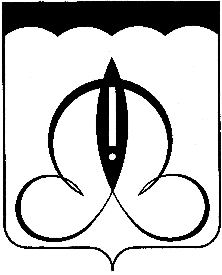 